NATIONAL NANOFABRICATION CENTRE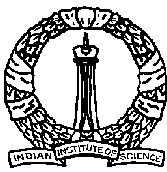 CENTRE FOR NANO SCIENCE AND ENGINEERINGIndian Institute of Science, Bangalore - 560 012==================================================================						                 S.No :Withdrawal Request for ConsumablesDescription of Materials 	:Quantity 			:Requester’s Name  		:				Designation &  Department 	:Requester’s Signature		:						Approver’s Name & Signature	:                                                                        Date:                                                              FOR OFFICE USE Approver’s Signature	   	:				Issued By	                             :				         Date:NATIONAL NANOFABRICATION CENTRECENTRE FOR NANO SCIENCE AND ENGINEERINGIndian Institute of Science, Bangalore - 560 012==================================================================						                 S.No :Withdrawal Request for ConsumablesDescription of Materials 	:Quantity 			:Requester’s Name  		:				Designation & Department 	:Requester’s Signature		:						Approver’s Name & Signature	:                                                                               Date:                                                             FOR OFFICE USE Approver’s Signature	   	:				Issued By	                             :					        Date: